Михаил Пришвин. "Еж"Раз шел я по берегу нашего ручья и под кустом заметил ежа. Он тоже заметил меня, свернулся и затукал: тук-тук-тук. Очень похоже было, как если бы вдали шел автомобиль. Я прикоснулся к нему кончиком сапога — он страшно фыркнул и поддал своими иголками в сапог. —  А, ты так со мной! — сказал я и кончиком сапога спихнул его в ручей. Мгновенно еж развернулся в воде и поплыл к берегу, как маленькая свинья, только вместо щетины на спине были иголки. Я взял палочку, скатил ею ежа в свою шляпу и понес домой.Мышей у меня было много. Я слышал — ежик их ловит, и решил: пусть он живет у меня и ловит мышей.Так положил я этот колючий комок посреди пола и сел писать, а сам уголком глаза все смотрю на ежа. Недолго он лежал неподвижно: как только я затих у стола, ежик развернулся, огляделся, туда попробовал идти, сюда, выбрал себе наконец место под кроватью и там совершенно затих.Когда стемнело, я зажег лампу, и — здравствуйте! — ежик выбежал из-под кровати. Он, конечно, подумал на лампу, что это луна взошла в лесу: при луне ежи любят бегать по лесным полянкам. И так он пустился бегать по комнате, представляя, что это лесная полянка.Я взял трубку, закурил и пустил возле луны облачко. Стало совсем как в лесу: и луна, и облако, а ноги мои были как стволы деревьев и, наверно, очень нравились ежику: он так и шнырял между ними, понюхивая и почесывая иголками задники моих сапог.Прочитав газету, я уронил ее на пол, перешел на кровать и уснул. Сплю я всегда очень чутко. Слышу — какой-то шелест у меня в комнате. Чиркнул спичкой, зажег свечку и только заметил, как еж мелькнул под кровать. А газета лежала уже не возле стола, а посредине комнаты. Так я и оставил гореть свечу и сам не сплю, раздумывая: «Зачем это ежику газета понадобилась?» Скоро мой жилец выбежал из-под кровати — и прямо к газете; завертелся возле нее, шумел, шумел и наконец ухитрился: надел себе как-то на колючки уголок газеты и потащил ее, огромную, в угол.Тут я и понял его: газета ему была как в лесу сухая листва, он тащил ее себе для гнезда. И оказалось, правда: в скором времени еж весь обернулся газетой и сделал себе из нее настоящее гнездо. Кончив это важное дело, он вышел из своего жилища и остановился против кровати, разглядывая свечу-луну.Я подпустил облака и спрашиваю:— Что тебе еще надо?Ежик не испугался.— Пить хочешь?Я встал. Ежик не бежит.Взял я тарелку, поставил на пол, принес ведро с водой, и то налью воды в тарелку, то опять вылью в ведро, и так шумлю, будто это ручеек подплескивает.— Ну, иди, иди: — говорю. — Видишь, я для тебя и луну устроил, и облака пустил, и вот тебе вода:Смотрю: будто двинулся вперед. А я тоже немного подвинул к нему свое озеро. Он двинется — и я двину, да так и сошлись.— Пей, — говорю окончательно.Он залакал. А я так легонько по колючкам рукой провел, будто погладил, и все приговариваю: — Хороший ты малый, хороший!Напился еж, я говорю:— Давай спать.Лег и задул свечу. Вот не знаю, сколько я спал, слышу: опять у меня в комнате работа. Зажигаю свечу — и что же вы думаете? Ежик бежит по комнате, и на колючках у него яблоко. Прибежал в гнездо, сложил его там и за другим бежит в угол, а в углу стоял мешок с яблоками и завалился. Вот еж подбежал, свернулся около яблок, дернулся и опять бежит — на колючках другое яблоко тащит в гнездо.Так вот и устроился у меня жить ежик. А сейчас я, как чай пить, непременно его к себе на стол и то молока ему налью в блюдечко — выпьет, то булочки дам — съест. 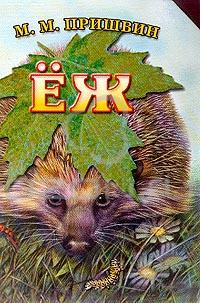 Раз шел я по берегу нашего ручья и под кустом заметил ежа. Он тоже заметил меня, свернулся и затукал: тук-тук-тук. Очень похоже было, как если бы вдали шел автомобиль. Я прикоснулся к нему кончиком сапога — он страшно фыркнул и поддал своими иголками в сапог. —  А, ты так со мной! — сказал я и кончиком сапога спихнул его в ручей. Мгновенно еж развернулся в воде и поплыл к берегу, как маленькая свинья, только вместо щетины на спине были иголки. Я взял палочку, скатил ею ежа в свою шляпу и понес домой.Мышей у меня было много. Я слышал — ежик их ловит, и решил: пусть он живет у меня и ловит мышей.Так положил я этот колючий комок посреди пола и сел писать, а сам уголком глаза все смотрю на ежа. Недолго он лежал неподвижно: как только я затих у стола, ежик развернулся, огляделся, туда попробовал идти, сюда, выбрал себе наконец место под кроватью и там совершенно затих.Когда стемнело, я зажег лампу, и — здравствуйте! — ежик выбежал из-под кровати. Он, конечно, подумал на лампу, что это луна взошла в лесу: при луне ежи любят бегать по лесным полянкам. И так он пустился бегать по комнате, представляя, что это лесная полянка.Я взял трубку, закурил и пустил возле луны облачко. Стало совсем как в лесу: и луна, и облако, а ноги мои были как стволы деревьев и, наверно, очень нравились ежику: он так и шнырял между ними, понюхивая и почесывая иголками задники моих сапог.Прочитав газету, я уронил ее на пол, перешел на кровать и уснул. Сплю я всегда очень чутко. Слышу — какой-то шелест у меня в комнате. Чиркнул спичкой, зажег свечку и только заметил, как еж мелькнул под кровать. А газета лежала уже не возле стола, а посредине комнаты. Так я и оставил гореть свечу и сам не сплю, раздумывая: «Зачем это ежику газета понадобилась?» Скоро мой жилец выбежал из-под кровати — и прямо к газете; завертелся возле нее, шумел, шумел и наконец ухитрился: надел себе как-то на колючки уголок газеты и потащил ее, огромную, в угол.Тут я и понял его: газета ему была как в лесу сухая листва, он тащил ее себе для гнезда. И оказалось, правда: в скором времени еж весь обернулся газетой и сделал себе из нее настоящее гнездо. Кончив это важное дело, он вышел из своего жилища и остановился против кровати, разглядывая свечу-луну.Я подпустил облака и спрашиваю:— Что тебе еще надо?Ежик не испугался.— Пить хочешь?Я встал. Ежик не бежит.Взял я тарелку, поставил на пол, принес ведро с водой, и то налью воды в тарелку, то опять вылью в ведро, и так шумлю, будто это ручеек подплескивает.— Ну, иди, иди: — говорю. — Видишь, я для тебя и луну устроил, и облака пустил, и вот тебе вода:Смотрю: будто двинулся вперед. А я тоже немного подвинул к нему свое озеро. Он двинется — и я двину, да так и сошлись.— Пей, — говорю окончательно.Он залакал. А я так легонько по колючкам рукой провел, будто погладил, и все приговариваю: — Хороший ты малый, хороший!Напился еж, я говорю:— Давай спать.Лег и задул свечу. Вот не знаю, сколько я спал, слышу: опять у меня в комнате работа. Зажигаю свечу — и что же вы думаете? Ежик бежит по комнате, и на колючках у него яблоко. Прибежал в гнездо, сложил его там и за другим бежит в угол, а в углу стоял мешок с яблоками и завалился. Вот еж подбежал, свернулся около яблок, дернулся и опять бежит — на колючках другое яблоко тащит в гнездо.Так вот и устроился у меня жить ежик. А сейчас я, как чай пить, непременно его к себе на стол и то молока ему налью в блюдечко — выпьет, то булочки дам — съест. 